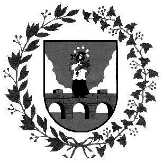 ANYKŠČIŲ RAJONO SAVIVALDYBĖSADMINISTRACIJOS DIREKTORIUSĮSAKYMASVAIKŲ PRIEŽIŪROS PASLAUGŲ ŠVIETIMO ĮSTAIGOSE ORGANIZAVIMO KARANTINO LIETUVOS RESPUBLIKOS TERITORIJOJE METU  Nr. 1-AĮ-260 Anykščiai	Vadovaudamasi Lietuvos Respublikos vietos savivaldos įstatymo 18 straipsnio 1 dalimi ir 29 straipsnio 8 dalies 2 punktu, Lietuvos Respublikos civilinės saugos įstatymo 14 straipsnio 16 punktu, Lietuvos Respublikos Vyriausybės 2020 m. kovo 14 d. nutarimo Nr. 207 „Dėl karantino Lietuvos Respublikos teritorijoje paskelbimo“ 3.5.3 papunkčiu, Lietuvos Respublikos sveikatos apsaugos ministro-valstybės lygio ekstremaliosios situacijos valstybės operacijų vadovo 2020 m. balandžio 23 d. sprendimu Nr. V-977 „Dėl COVID-19 (koronaviruso infekcijos) valdymo priemonių vaikų priežiūros organizavimui įstaigose“ ir siekdama užtikrinti vaikų priežiūrą švietimo įstaigose karantino Lietuvos Respublikos teritorijoje metu:1. Į p a r e i g o j u Anykščių rajono savivaldybės švietimo įstaigas, vykdančias ikimokyklinio ugdymo programą, vykdyti vaikų priežiūros, maitinimo ir nuotolinio mokymo paslaugas (toliau – priežiūros paslaugos), kai yra tėvų, įtėvių, globėjų kreipimasis ir pateikiama darbdavio pažyma dėl būtinumo atitinkamas funkcijas (darbus) atlikti darbo vietoje, arba kai vaikų priežiūros neįmanoma užtikrinti namuose, t. y. į darbą privalo eiti ir būtinąsias funkcijas (darbus) atlikti abu tėvai, įtėviai, globėjai ir nėra galimybės palikti vaiko namuose, pasitelkiant kitų asmenų pagalbą, vadovaujantis Lietuvos Respublikos sveikatos apsaugos ministro-valstybės lygio ekstremaliosios situacijos valstybės operacijų vadovo 2020 m. balandžio 23 d. sprendimo Nr. V-977 „Dėl COVID-19 (koronaviruso infekcijos) valdymo priemonių vaikų priežiūros organizavimui įstaigose“ 2.2 papunktyje nustatytais reikalavimais vaikų priežiūros paslaugų organizavimui.2. N u s t a t a u, kad tėvų, įtėvių, globėjų prašymai dėl vaiko priežiūros paslaugų (priedas) su pridedamomis darbdavių pažymomis teikiami Anykščių rajono savivaldybės administracijos Švietimo skyriui elektroniniu paštu.3. Į g a l i o j u Anykščių rajono savivaldybės administracijos Švietimo skyriaus vedėją Jurgitą Banienę priimti sprendimus dėl vaikų priežiūros paslaugų teikimo. Sprendimas dėl vaikų priežiūros paslaugų vaikui (-ams) suteikimo priimamas tik įvertinus visas aplinkybes, kai nėra galimybės vaiku (-ais) pasirūpinti namuose, ne vėliau kaip per dvi darbo dienas nuo prašymo pateikimo dienos.4. Į p a r e i g o j u Anykščių rajono savivaldybės administracijos Švietimo skyrių Anykščių rajono savivaldybės interneto svetainėje, Anykščių rajono savivaldybės švietimo įstaigas, vykdančias ikimokyklinio ugdymo programą, savo interneto svetainėse paskelbti informaciją apie vaikų priežiūros paslaugų organizavimą Anykščių rajone / švietimo įstaigoje karantino Lietuvos Respublikos teritorijoje metu.5. P r i p a ž į s t u netekusiu galios Anykščių rajono savivaldybės administracijos direktoriaus 2020 m. kovo 17 d. įsakymą Nr. 1-AĮ-172 „Dėl vaikų priežiūros užtikrinimo išimtinais atvejais“. Šis įsakymas yra skelbiamas Teisės aktų registre.Administracijos direktorė								       Ligita Kuliešaitė			                                                                                           Anykščių rajono savivaldybės administracijos                                                                                            direktoriaus 2020 m. balandžio 28 d.                                                                                              įsakymo Nr. 1-AĮ-260                               priedas________________________________________________________________________(vieno iš tėvų, įtėvių, globėjų vardas, pavardė, telefono numeris, elektroninio pašto adresas)_____________________________________________________________________________________                                                                          (gyvenamosios vietos adresas)Anykščių rajono savivaldybės administracijos Švietimo skyriuiPRAŠYMAS DĖL VAIKO PRIEŽIŪROS PASLAUGŲ20 ____ m. ___________________d._______________(vieta)    Prašau suteikti vaiko priežiūros paslaugas mano sūnui (dukrai) / įsūniui (įdukrai) / globotiniui (-ei) (pabraukti) _________________________________________________________________________________                                                                                                                                                                                                                   (vaiko vardas, pavardė, gimimo data)___________________________________________________ nuo 20__ m. __________________ d.                                                         (įrašyti švietimo įstaigos pavadinimą)karantino Lietuvos Respublikos teritorijoje metu, nes nėra galimybių vaiku pasirūpinti namuose. 	Užtikriname, kad vaikas:	1. neserga lėtinėmis ligomis, nurodytomis Sunkių lėtinių ligų, dėl kurių ekstremaliosios situacijos ar karantino laikotarpiu asmeniui išduodamas nedarbingumo pažymėjimas, sąraše, patvirtintame Lietuvos Respublikos sveikatos apsaugos ministro 2020 m. kovo 23 d. įsakymu Nr. V-483 „Dėl Sunkių lėtinių ligų, dėl kurių ekstremaliosios situacijos ar karantino laikotarpiu asmeniui išduodamas nedarbingumo pažymėjimas, sąrašo patvirtinimo“;	2. negyvena kartu su asmenimis priskirtinais rizikos grupėms (vyresnio nei 60 m. amžiaus asmenims ir (arba) sergantiems lėtinėmis ligomis, nurodytomis Sunkių lėtinių ligų, dėl kurių ekstremaliosios situacijos ar karantino laikotarpiu asmeniui išduodamas nedarbingumo pažymėjimas, sąraše, patvirtintame Lietuvos Respublikos sveikatos apsaugos ministro 2020 m. kovo 23 d. įsakymu Nr. V-483 „Dėl Sunkių lėtinių ligų, dėl kurių ekstremaliosios situacijos ar karantino laikotarpiu asmeniui išduodamas nedarbingumo pažymėjimas, sąrašo patvirtinimo“: žmogaus imunodeficito viruso liga; piktybiniai navikai (jei liga diagnozuota ar buvo paūmėjimas ir jei po taikyto gydymo pabaigos nepraėjo 2 metai); cukrinis diabetas; širdies ir kraujagyslių ligos su lėtiniu širdies nepakankamumu 2-4 laipsnio; lėtinės kvėpavimo organų ligos su  kvėpavimo nepakankamumu; lėtinės inkstų ligos su inkstų nepakankamumu; būklė po autologinės kaulų čiulpų ir organų transplantacijos; ligos, kurios šiuo metu gydomos bendra ar selektyvia chemoterapijas ar radioterapija ir ligos, po kurių gydymo šiais metodais pabaigos nepraėjo 2 metai; ligos, kurios šiuo metu gydomos imunosupresija atitinkančia metilprednizolono 10 mg/kg per dieną ir ligos, nuo kurių gydymo šiuo būdu pabaigos nepraėjo 6 mėnesiai; įgimtas imunodeficitas; kitos sunkios lėtinės ligos, kai taikomas imunosupresinis gydymas).	PRIDEDAMA. Abiejų tėvų, įtėvių, globėjų darbdavio pažymos dėl karantino Lietuvos Respublikos teritorijoje metu būtinumo atitinkamas funkcijas (darbus) atlikti darbo vietoje, _ lapai._______________		                                         _____________________________________         (parašas)	                                                                                                        (vieno iš tėvų, įtėvių, globėjų vardas, pavardė)_______________